KAKO PIŠEMO DOŽIVLJAJSKI SPIS V 4. IN 5. RAZREDU1. NAČRTRazmisli, o čem boš pripovedoval. Izberi si kakšen zanimiv, smešen ali pretresljiv dogodek – kaj takega, kar se ti je globoko vtisnilo v spomin.Razmisli, kaj vse se ti je zgodilo. Na list papirja napiši načrt za besedilo v obliki miselnega vzorca.Dogodke razvrsti tako, kot so se v resnici zgodili. Zato oštevilči dogodke v miselnem vzorcu. UVOD: razmisli, s čim boš začel svojo pripoved. Napovej, o čem boš pisal, komu se je to zgodilo, kje in kdaj. Predloge za uvod lahko napišeš v kot lista ali pa na listek in ga prilepiš zraven.ZAKLJUČEK: razmisli, s čim boš zaključil svojo pripoved. Izrazi svoje mnenje o dogodku, ponovi zapiši glavno zanimivost, kaj si se iz dogodka naučil ... Predloge za zaključek lahko napišeš v kot lista z miselnim vzorcem ali pa na listek in ga prilepiš zraven.2. ZAPIS	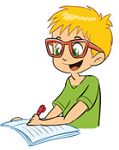 Pod list papirja postavi črtalnik in ga pripni s sponkami.Uporabljaj samo nalivno pero (tudi za naslov).Najprej zapiši naslov, datum in pod naslov doživljajski spis.Po načrtu začni pisati besedilo. Bodi pozoren na:- odstavke (uvod, jedro, zaključek – zamakneš za 1 cm),- ne piši predolgih povedi, - ne ponavljaj istih besed prevečkrat, še posebej ne na začetku povedi. Uporabljaj različne besede,     npr. potem, nato, kmalu zatem, kasneje ...,- velike začetnice (na začetku povedi, imena oseb, krajev, ustanov),- vejice (pred ki, ko, ker, da, če, saj, zato, ampak, in sicer; vendar tudi, ko se poved začne s temi     besedami),- ustrezna končna ločila (pika, klicaj, vprašaj).Besedilo večkrat preberi in ga popravi.* Če pišeš spis doma, ga lahko pregledajo in popravijo še druge osebe (oče, mama, brat, sestra ...).3.* ČE PIŠEŠ SPIS DOMA: ČISTOPISPrej napisan spis še enkrat lepo in pravilno prepiši na nov list papirja.Preglej in popravi.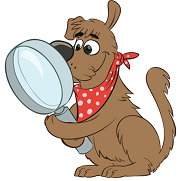 Naslovi za doživljajski spis:Šola v naraviDobil sem hišnega ljubljenčkaPoškodoval sem seNa izletuPri zobozdravnikuNa rojstnem dnevuV bolnišnici